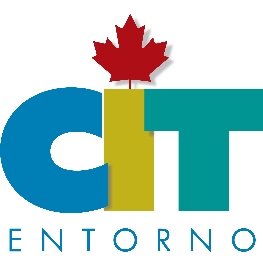 IRAPUATOITINERARIO:DESDE EL CORAZÓN DE IRAPUATOConoce la historia de Irapuato en una agradable caminata por el centro histórico; durante la cual descubrirás datos interesantes de los sitios culturales e históricos que rodean el corazón de la ciudad. Te verás entre casonas, templos, murales y bellos paisajes del primer cuadro del centro histórico.¿Cuánto dura? 1 hora¿Qué incluye?*Recorrido guiadoSalida:*Grupo máximo de 50 personas.TOMA EN CUENTA ESTO:Reservación de mínimo 5 a 3 días hábiles previo a tu visita.Solicita tu cotización indicando día de tu visita y número de personas que viajan contigo.Sujeto a disponibilidad.**Solicita este recorrido gratuito en el módulo de información turística¿Quieres música durante el recorrido? Pregunta por el costo del grupoPRECIOS SUJETOS A CAMBIO SIN PREVIO AVISO Y SUJETOS A DISPONIBILIDAD